Р Е Ш Е Н И ЕО предварительных итогах социально-экономического развития сельского поселения  Юмашевский  сельсовет муниципального района Чекмагушевский район Республики Башкортостан за истекший  период текущего финансового года и ожидаемых итогах социально- экономического развития за текущий финансовый год Совет сельского поселения Юмашевский сельсовет муниципального района Чекмагушевский район Республики Башкортостан РЕШИЛ:1.Информацию председателя постоянной комиссии по бюджету, финансам и вопросам собственности Тимофеева Г.С. -принять к сведению. Глава сельского поселения:                                                   А.В.Антоновс.  Юмашево22 декабря   2010  года                                                                    № 35БАШ[ОРТОСТАН  РЕСПУБЛИКА]ЫСА[МА{ОШ  РАЙОНЫ муниципаль районЫНЫ@   ЙОМАШ АУЫЛ СОВЕТЫ АУЫЛ  БИЛ^м^]Е СОВЕТЫ 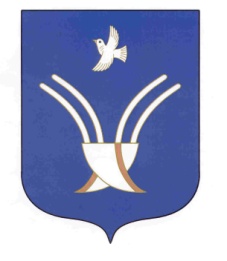 Совет сельского поселения Юмашевский сельсоветмуниципального района Чекмагушевский район Республики БашкортостанОКПО 04281326     ОГРН 1060249000052    ИНН  0249005871ОКПО 04281326     ОГРН 1060249000052    ИНН  0249005871ОКПО 04281326     ОГРН 1060249000052    ИНН  0249005871